COMMITMENT AGREEMENTPeriod of PerformanceThe Services shall commence on , and shall continue through .TermsThis commitment form is to serve as ’s written authorization for  to perform services and/or contract with suppliers for the below described items or services.  ’s signature also indicates understanding of estimates, prices, terms and liability to  for said items or services.  Alterations or revisions of above specifications involving extra costs will be executed only upon additional written orders.Description of ServicesThe following services are to be performed by  for  for the sum of ______________:ApprovalsIN WITNESS WHEREOF, the parties hereto have executed this Agreement be effective as of the day, month and year first written above.For Office Use Only: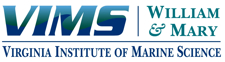 DateServices Performed By:Services Performed For:Item DescriptionHourly RateNumber of HoursResourcesEstimated CostTotalEstimated TotalAuthorized By:Authorized By:Print Name:Print Name:Print Title:Print Title:Phone:Phone:Bill To AddressClient Project ManagerPhone NumberResponsible DepartmentDepartment Project ManagerPhone Number